EYFS Curriculum Overview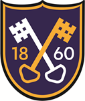 HALF TERM 1HALF TERM 2HALF TERM 3HALF TERM 4HALF TERM 5HALF TERM 6All About Me and My SchoolTell me a StoryA Special JourneyLand and SeaDinosaursMoving onENGLISHPeace at LastTo label a plan and attempt to write a simple caption.The Three Little PigsTo label a plan and attempt to write a simple caption.Let’s All Creep Through Crocodile CreekTo create a story map of the journey and write labels/captions/ sentences describing the crocodiles.The Pirates Are ComingTo write from the point of view of Tom, describing what he has learned about pirate ships. GigantosaurusTo sequence images depicting key events in the story and use the images to retell the basic story line.The Sea SawRetell and rewrite of the stories.MATHSMatch, sort and compareTalk about Measure and PatternsIt’s Me, 1,2,3.Its Me 1,2,3Circles and Triangles1,2,3,4,5Shapes with 4 sidesAlive in 5.Mass and CapacityGrowing 6,7,8Growing 6,7,8Building 9 and 10.Exploring 3D shapesTo 20 and beyond.How many now?Manipulate, compose and decomposeSharing and groupingSharing and groupingVisualise, build and map.Mae connectionsUnderstanding the WorldThe World, People and Communities,Past and presentSCIENCE HISTORY GEOGRAPHYLINKSSeasons- What happens in Autumn? Animals- What animals are nocturnal?Night and Day.Investigate my natural surroundings- Field wok.Seasons- How does Autumn turn to Winter? Collect leaves- tree species. Evergreen/deciduous.Animals and their young. Materials- what material will save the 3 little pigs?Seasons-What are the signs of Winter?Hibernation- which animals hibernate and why?African animals. Creek- What would you find in a creek? Camouflage- Why do some animals camouflage?Seasons- How does Winter turn to Spring?Sea life and land creatures- how are they different? Which animals can live in the water? What can you find in  a Rock pool in the UK?Seasons- What is happening to the plants and trees?What comes from an egg?Amphibians- what is an amphibian? What did dinosaurs eat?(Food groups)Life cycles- observe changes over time. Plant seeds- growth. Seasons- What happens in summer? Tree changes. Plants- What do they need to survive? Life cycle. Observe changes. Floating and Sinking experiments- what would float at sea?Understanding the WorldThe World, People and Communities,Past and presentSCIENCE HISTORY GEOGRAPHYLINKSMy Family- who is in my family? (Family timeline)Changes- How have I changed over time?Remembrance- Who is Norman Harvey? Changes over time- How has transport changed?Communication- How did we send messages in the past? Invention of the telephone- Significant person- Alexander Graham Bell. (artefacts)DinosaursWhen did dinosaurs live? Comparison to present day. (Palaeontologist,Jurassic, Triassic and Cretaceous times.)Changes over time- Teddy bears. Who invented the Teddy Bear? How have teddy bears changed? (artefacts)What did Grandad and Grandma play with in the past?Understanding the WorldThe World, People and Communities,Past and presentSCIENCE HISTORY GEOGRAPHYLINKSOur School within the local area. Maps of my class, my school. My route to school.  Homes around the World. Different types of houses in our community. Compare to the homes around the World. Where are we on the map?The wider world-Where is Africa? How is it different to the UK? A look at the globe- Land and Sea.Oceans, rivers and lakes.Maps- make a map of the school grounds- treasure hunt. How does a compass work?Map of Newton – local area- where is the school? Local landmarks. Volcanoes-What is a volcano? Volcanoes around the world. Seasides near Newton le Willows. What happens at the seaside? Where have you been? Map of the UK. Coast. ART Expressive Arts and DesignSelf portraits.Investigate materials-collage. Loud and Quiet- music.Light and dark paintings. Harvest Art.Story retells- using props.Observational drawing- houses.Printing with paint. Explore colour mixing. Christmas crafts.Drawing- nocturnal animalsChinese New Year Art. African animals/flags, music. Camouflage Art. Design and make pirate flags.Patterned fish and sea creatures. Easter Art. Natural Objects (Printing)Observational- flower painting.‘Sunflowers- Van Gogh’Act out a journey- calm/rough seas. Teddy Bears picnic. Observational drawing- teddy bears. D&TExpressive Arts and DesignInvestigate junk model making, materials and construction. Exploring model making- houses.Three little pigs’ houses and my home. Design and make a trap for the wolf. Christmas crafts.Make a crocodile creek. Investigate and make boats. Egg box crocodiles. African food tasting. Natural collections- make journey sticks.Easter nest cakes. Design and make seed packets. Decorate plant pots. Dinosaur printing and painting. Moving parts- Make a teddy bear with moving parts. PE First PE- Spatial awareness and coordination. Multi skills- Balance and movement, using equipment. Dance- Jungle DanceResponse to music and movementEnjoy a ballDinosaur DanceGymnastics Athletics/Sports day gamesREUnderstanding the WorldPeople and CommunitiesI am SpecialChristmasHow do we celebrate Jesus’ birthday?Stories Jesus heard EasterWhat makes a place special/holy?Church visit. What is prayer?MUSICEADHey Me!My StoriesEveryoneOur WorldBig Bear FunkReflect, rewind, replayCOMPUTINGHow things move and work. Investigating technological toys.Technology in the classroom.Recording and listening. Computer partsLogging on and off, ready for Year One.Selecting a program, choosing the icon and interacting with age-appropriate apps/programmesPSHEBeing in my WorldCelebrating DifferenceDreams and goalsHealthy meRelationshipsChanging Me